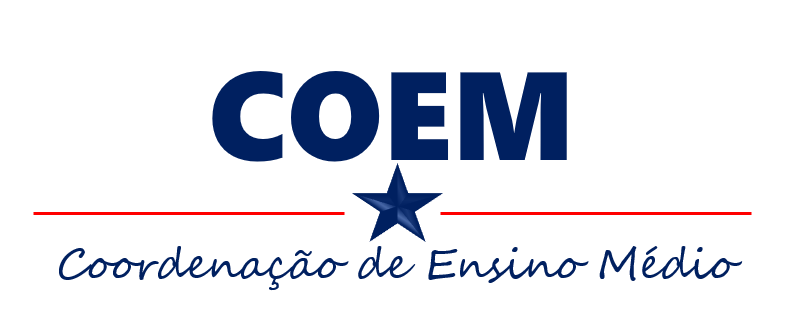 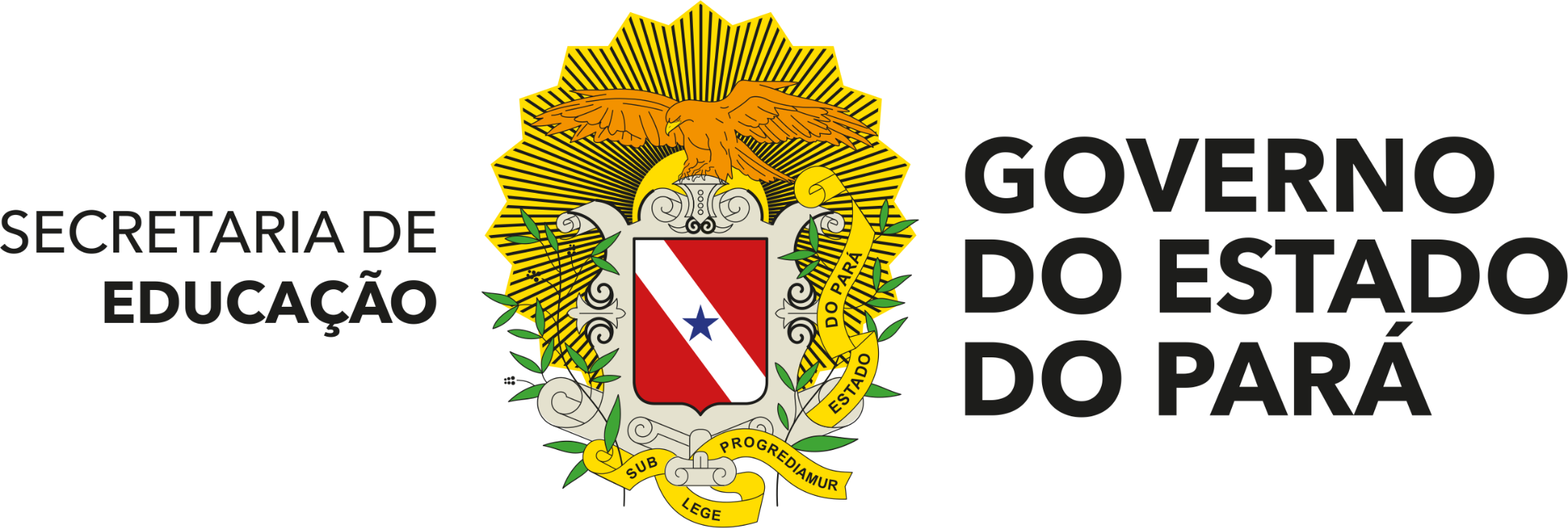 PLANO DE ENSINO DOCENTE - POR ÁREA DE CONHECIMENTOPLANO DE ENSINO DOCENTEEIXO TEMÁTICO (Proposta Pedagógica do Semestre/Ano):EIXO TEMÁTICO (Proposta Pedagógica do Semestre/Ano):EIXO TEMÁTICO (Proposta Pedagógica do Semestre/Ano):EIXO TEMÁTICO (Proposta Pedagógica do Semestre/Ano):EIXO TEMÁTICO (Proposta Pedagógica do Semestre/Ano):EIXO TEMÁTICO (Proposta Pedagógica do Semestre/Ano):ÁREA DE CONHECIMENTO: CIÊNCIAS HUMANAS E SOCIAIS APLICADAS (CHS)ÁREA DE CONHECIMENTO: CIÊNCIAS HUMANAS E SOCIAIS APLICADAS (CHS)ÁREA DE CONHECIMENTO: CIÊNCIAS HUMANAS E SOCIAIS APLICADAS (CHS)SÉRIE/ANO: _ BIMESTRE / _ SEMESTRE _ BIMESTRE / _ SEMESTREPrincípio(s) Curricular(es) Norteador(es): (   ) Respeito Às Diversas Culturas Amazônicas e Suas Inter-Relações no Espaço e no Tempo. (   ) Educação para a Sustentabilidade Ambiental, Social e Econômica. (   ) A Interdisciplinaridade e a Contextualização no Processo Ensino AprendizagemPrincípio(s) Curricular(es) Norteador(es): (   ) Respeito Às Diversas Culturas Amazônicas e Suas Inter-Relações no Espaço e no Tempo. (   ) Educação para a Sustentabilidade Ambiental, Social e Econômica. (   ) A Interdisciplinaridade e a Contextualização no Processo Ensino AprendizagemPrincípio(s) Curricular(es) Norteador(es): (   ) Respeito Às Diversas Culturas Amazônicas e Suas Inter-Relações no Espaço e no Tempo. (   ) Educação para a Sustentabilidade Ambiental, Social e Econômica. (   ) A Interdisciplinaridade e a Contextualização no Processo Ensino AprendizagemPrincípio(s) Curricular(es) Norteador(es): (   ) Respeito Às Diversas Culturas Amazônicas e Suas Inter-Relações no Espaço e no Tempo. (   ) Educação para a Sustentabilidade Ambiental, Social e Econômica. (   ) A Interdisciplinaridade e a Contextualização no Processo Ensino AprendizagemPrincípio(s) Curricular(es) Norteador(es): (   ) Respeito Às Diversas Culturas Amazônicas e Suas Inter-Relações no Espaço e no Tempo. (   ) Educação para a Sustentabilidade Ambiental, Social e Econômica. (   ) A Interdisciplinaridade e a Contextualização no Processo Ensino AprendizagemPrincípio(s) Curricular(es) Norteador(es): (   ) Respeito Às Diversas Culturas Amazônicas e Suas Inter-Relações no Espaço e no Tempo. (   ) Educação para a Sustentabilidade Ambiental, Social e Econômica. (   ) A Interdisciplinaridade e a Contextualização no Processo Ensino AprendizagemCATEGORIA(S) DE ÁREA MOBILIZADA(S): (  ) Tempo e Espaço (  ) Território e Fronteira (  ) Natureza e Cultura (  ) Sociedade, Indivíduo, Identidade e Interculturalidade (  ) Ética, Política e TrabalhoCATEGORIA(S) DE ÁREA MOBILIZADA(S): (  ) Tempo e Espaço (  ) Território e Fronteira (  ) Natureza e Cultura (  ) Sociedade, Indivíduo, Identidade e Interculturalidade (  ) Ética, Política e TrabalhoCATEGORIA(S) DE ÁREA MOBILIZADA(S): (  ) Tempo e Espaço (  ) Território e Fronteira (  ) Natureza e Cultura (  ) Sociedade, Indivíduo, Identidade e Interculturalidade (  ) Ética, Política e TrabalhoCATEGORIA(S) DE ÁREA MOBILIZADA(S): (  ) Tempo e Espaço (  ) Território e Fronteira (  ) Natureza e Cultura (  ) Sociedade, Indivíduo, Identidade e Interculturalidade (  ) Ética, Política e TrabalhoCATEGORIA(S) DE ÁREA MOBILIZADA(S): (  ) Tempo e Espaço (  ) Território e Fronteira (  ) Natureza e Cultura (  ) Sociedade, Indivíduo, Identidade e Interculturalidade (  ) Ética, Política e TrabalhoCATEGORIA(S) DE ÁREA MOBILIZADA(S): (  ) Tempo e Espaço (  ) Território e Fronteira (  ) Natureza e Cultura (  ) Sociedade, Indivíduo, Identidade e Interculturalidade (  ) Ética, Política e TrabalhoELEMENTOS DO PTDCAMPOS DE SABERES E PRÁTICAS DA ÁREACAMPOS DE SABERES E PRÁTICAS DA ÁREACAMPOS DE SABERES E PRÁTICAS DA ÁREACAMPOS DE SABERES E PRÁTICAS DA ÁREACAMPOS DE SABERES E PRÁTICAS DA ÁREAELEMENTOS DO PTDCAMPO DE SABERES E PRÁTICAS DE ENSINO DE FILOSOFIA (CaSPE FIL)CAMPO DE SABERES E PRÁTICAS DE ENSINO DE SOCIOLOGIA (CaSPE SOC)CAMPO DE SABERES E PRÁTICAS DE ENSINO DE HISTÓRIA (CaSPE HIS)CAMPO DE SABERES E PRÁTICAS DE ENSINO DE HISTÓRIA (CaSPE HIS)CAMPO DE SABERES E PRÁTICAS DE ENSINO DE GEOGRAFIA (CaSPE GEO)COMPETÊNCIAS ESPECÍFICAS DA ÁREAHABILIDADES SUGERIDASOBJETOS DE CONHECIMENTOPROCEDIMENTOS METODOLÓGICOSESTRATÉGIAS AVALIATIVASANO: _____  ANO: _____  ANO: _____  ANO: _____  BIMESTRE __________BIMESTRE __________BIMESTRE __________BIMESTRE __________CICLO _____CICLO _____CICLO _____PRINCIPIO NORTEADOR: PRINCIPIO NORTEADOR: PRINCIPIO NORTEADOR: PRINCIPIO NORTEADOR: PRINCIPIO NORTEADOR: PRINCIPIO NORTEADOR: PRINCIPIO NORTEADOR: PRINCIPIO NORTEADOR: PRINCIPIO NORTEADOR: PRINCIPIO NORTEADOR: PRINCIPIO NORTEADOR: CATEGORIA DE ÁREA: CATEGORIA DE ÁREA: CATEGORIA DE ÁREA: CATEGORIA DE ÁREA: CATEGORIA DE ÁREA: CATEGORIA DE ÁREA: CATEGORIA DE ÁREA: CATEGORIA DE ÁREA: CATEGORIA DE ÁREA: CATEGORIA DE ÁREA: CATEGORIA DE ÁREA: CAMPOOBJETO DE CONHECIMENTOOBJETO DE CONHECIMENTOCONTEÚDO (S) ABORDADO (S)CONTEÚDO (S) ABORDADO (S)CONTEÚDO (S) ABORDADO (S)PERÍODO DE REALIZAÇÃOPERÍODO DE REALIZAÇÃOPERÍODO DE REALIZAÇÃOPERÍODO DE REALIZAÇÃOPERÍODO DE REALIZAÇÃOCAMPOOBJETO DE CONHECIMENTOOBJETO DE CONHECIMENTOCONTEÚDO (S) ABORDADO (S)CONTEÚDO (S) ABORDADO (S)CONTEÚDO (S) ABORDADO (S) INÍCIOTÉRMINOTÉRMINOPROCEDIMENTOS METODOLÓGICOSPROCEDIMENTOS METODOLÓGICOSFILOSOFIAFILOSOFIASOCIOLOGIASOCIOLOGIAHISTORIAHISTORIAGEOGRAFIAGEOGRAFIAESTRATÉGIAS AVALIATIVAS DOS CAMPOSESTRATÉGIAS AVALIATIVAS DOS CAMPOSESTRATÉGIAS AVALIATIVAS DOS CAMPOSESTRATÉGIAS AVALIATIVAS DOS CAMPOSESTRATÉGIAS AVALIATIVAS DOS CAMPOSESTRATÉGIAS AVALIATIVAS DOS CAMPOSESTRATÉGIAS AVALIATIVAS DOS CAMPOSESTRATÉGIAS AVALIATIVAS DOS CAMPOSESTRATÉGIAS AVALIATIVAS DOS CAMPOSESTRATÉGIAS AVALIATIVAS DOS CAMPOSESTRATÉGIAS AVALIATIVAS DOS CAMPOSTIPO DE AVALIAÇÃOTIPO DE AVALIAÇÃOINSTRUMENTO DE AVALIAÇÃOINSTRUMENTO DE AVALIAÇÃOINSTRUMENTO DE AVALIAÇÃODESCRIÇÃODESCRIÇÃODESCRIÇÃODESCRIÇÃODESCRIÇÃOPERÍODOOBSERVAÇÃO: A NOTA FINAL DO ALUNO CORRESPONDERÁ A MÉDIA ARITMÉTICAS DAS AVALIAÇÕES.OBSERVAÇÃO: A NOTA FINAL DO ALUNO CORRESPONDERÁ A MÉDIA ARITMÉTICAS DAS AVALIAÇÕES.OBSERVAÇÃO: A NOTA FINAL DO ALUNO CORRESPONDERÁ A MÉDIA ARITMÉTICAS DAS AVALIAÇÕES.OBSERVAÇÃO: A NOTA FINAL DO ALUNO CORRESPONDERÁ A MÉDIA ARITMÉTICAS DAS AVALIAÇÕES.OBSERVAÇÃO: A NOTA FINAL DO ALUNO CORRESPONDERÁ A MÉDIA ARITMÉTICAS DAS AVALIAÇÕES.OBSERVAÇÃO: A NOTA FINAL DO ALUNO CORRESPONDERÁ A MÉDIA ARITMÉTICAS DAS AVALIAÇÕES.OBSERVAÇÃO: A NOTA FINAL DO ALUNO CORRESPONDERÁ A MÉDIA ARITMÉTICAS DAS AVALIAÇÕES.OBSERVAÇÃO: A NOTA FINAL DO ALUNO CORRESPONDERÁ A MÉDIA ARITMÉTICAS DAS AVALIAÇÕES.OBSERVAÇÃO: A NOTA FINAL DO ALUNO CORRESPONDERÁ A MÉDIA ARITMÉTICAS DAS AVALIAÇÕES.OBSERVAÇÃO: A NOTA FINAL DO ALUNO CORRESPONDERÁ A MÉDIA ARITMÉTICAS DAS AVALIAÇÕES.OBSERVAÇÃO: A NOTA FINAL DO ALUNO CORRESPONDERÁ A MÉDIA ARITMÉTICAS DAS AVALIAÇÕES.